Today’s gospel reading recounts the first episode in a section of Mark’s gospel that focusses on a typical day in the ministry of Jesus as authoritative teacher and prophetic healer (1:21-38). Jesus comes with his disciples to Capernaum. On the Sabbath day, Judaism’s holy day, he goes into the synagogue, Judaism’s local gathering place, and preaches. The verbal forms in the first sentence indicate that teaching in the synagogue was part of his customary activity. Jesus is thus located firmly within Israel’s prophetic tradition of mediating God’s word. In today’s first reading from Deuteronomy (18:15-20), the term “prophet” appears eight times. Moses tells the people that God will respond to their request at Sinai (Horeb) and raise up from among them a prophet like himself, a mediator between God and God’s people, one who will speak God’s word. Prophets do not appoint or authorise them-selves: God calls and authorises the prophets to speak God’s word. Failure to heed the prophets carries its own consequences as does the attempt to assume a prophetic role without God’s authorisation. Just as the prophets of old speak the authentic word of God only when they are authorised by the God of Israel, so Jesus of Nazareth, later to identify himself in this gospel as God’s prophet (6:4), speaks and acts “with authority”. In other words, he speaks with the authority of the God of Israel.   In this first Markan story of his divinely authorised activity, Jesus is approached by a man “with an unclean spirit”. The man’s loud scream sets up a confrontation between the power of God, mediated through Jesus, and the forces of destruction that often take hold of human lives. Jesus silences and expels these destructive forces and thus renders a seriously troubled person whole. Confounding the unclean spirit(s) brings social and communal benefits to the troubled person as well as physical and emotional healing.  God’s reign or empire is made real through a healing action that is perceived as “a new teaching”. No word of Jesus’ teaching is reported, only his actions. Those actions are presented as “teaching”. We teach by who we are and what we do. For Jesus, as for his disciples, congruence between words and actions is integral to authentic gospel proclamation. Jesus is demonstrating to his newly formed group of followers that the gospel they are to proclaim is grounded in the ordinary struggles of ordinary people. This gospel carries the power to lift the burdens and restore the troubled to wholeness and health. We may wish to identify the “unclean spirits” that take hold of us from time to time so that we can open ourselves to the power of God mediated through God’s teacher-healers in our time.	                                 An excerpt by Sr. Veronica  Lawson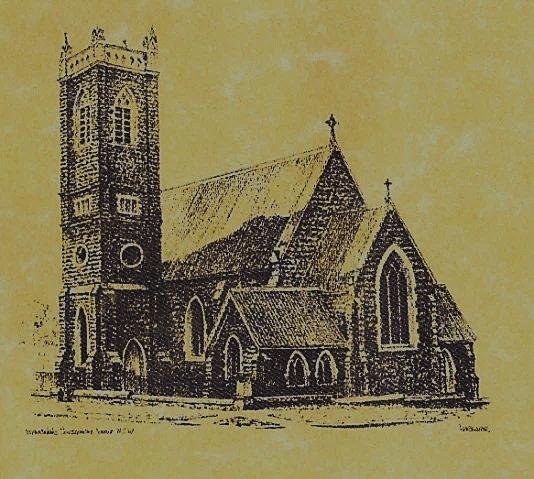 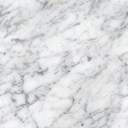 Feast DayWishing all our wonderful dads a Happy In m                                               ~			                  ~			          ~                                    St. Vincent de Paul Volunteers                                              The centre is looking for new volunteers who can assist in the shop – if you are interested – please call in and speak to the Manager.FEAST DAYS  ~  25th April:  Anzac Day  26th April:  Saint Mark  28th April:  Saint Peter Chanel      	              ~PARISH NEWS~                                           Reminder to parishioners the weekly bulletin is available on our Web  page www.cg.org.au/tumut – please remember to log on for weekly roster reminders if in doubt.						        	                     	                                      GOOD SHEPHERD APPEAL this weekend.  COLLECTION FOR FORMATION OF OUR SEMINARIANS:  We are called to support the future priests of our Church through our prayers and the Good Shepherd Sunday Appeal.  Please give a generous donation today or begin a monthly donation to support the education of our seminarians. Special envelopes are provided in the church pews or donations can be made on-line through the website www.cgcatholic.org.au.         	                   		             DEBUTANTE BALL the Catholic Debutante Ball is to be held on Saturday 5th May 2018.  The 18 debutantes and partners will be presented to the guest of honour Mr Luke Peacock and the matron of honour Mrs Susie Peacock.	 	    PROJECT COMPASSION BOXES  please return these boxes.    		   VISITING CHOIR  next Sunday at our 10am Mass.			        SPECIAL THANKS     to our new Commentator      ~  LANA TURNER  ~	               Thank you for the cooking and support for the St. Vincent de Paul Tathra Bushfire Appeal.  We were able to send $1250.80 as a donation to help with this appeal.  May you be blest for your generosity.									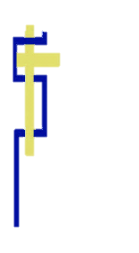 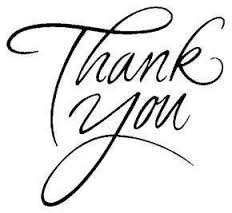 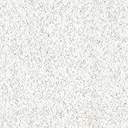                 ~ GOSPEL REFLECTION ~T  THIS WEEK     Saturday & Sunday  21st & 22nd  April    T  THIS WEEK     Saturday & Sunday  21st & 22nd  April    T  THIS WEEK     Saturday & Sunday  21st & 22nd  April    T  THIS WEEK     Saturday & Sunday  21st & 22nd  April    MinistrySaturday Vigil 6pm              Sunday 10am              Sunday 10amAcolyte                Tony Butler               Mark Hogan               Mark HoganReader             Monica Webb               Barry Madigan               Barry Madigan  Commentator               Lana Turner                Patricia Wilks                   Patricia Wilks     Children’s Liturgy                    ----------            School holidays            School holidaysMusicians          Maureen Norman          Patricia  & Monica         Patricia  & MonicaAltar Servers  Jessie Raftery & Dana ParryXavier Henderson & Riley HothamXavier Henderson & Riley HothamChurch Care________________________LINEN               Maria Cobden------------------------------------------------------------------------------------------------------------------NEXT WEEK    Saturday & Sunday  28th & 29th  April    NEXT WEEK    Saturday & Sunday  28th & 29th  April    NEXT WEEK    Saturday & Sunday  28th & 29th  April    NEXT WEEK    Saturday & Sunday  28th & 29th  April    MinistryVigil 6pmVigil 6pm10amAcolyte              Anne Huebner              Anne Huebner            Peter MaloneReader                School Mass                School Mass               Sue BulgerCommentator                School Mass                School Mass               Mary KellyChildren’s Liturgy                    ----------                    ----------           School holidaysMusicians              Anna Quinn              Anna Quinn         Hall Visiting Choir Altar Servers      Jessica & Emily Kelly      Jessica & Emily Kelly              New ServersChurch CareGroup 2:  Anna, Pat & Sophie Group 2:  Anna, Pat & Sophie Group 2:  Anna, Pat & Sophie 